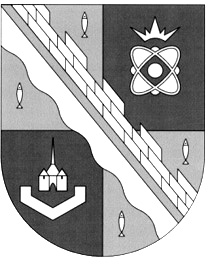 СОВЕТ ДЕПУТАТОВ МУНИЦИПАЛЬНОГО ОБРАЗОВАНИЯСОСНОВОБОРСКИЙ ГОРОДСКОЙ ОКРУГ ЛЕНИНГРАДСКОЙ ОБЛАСТИ(ТРЕТИЙ СОЗЫВ)ПРОЕКТР Е Ш Е Н И Еот . .2017   № В соответствии с Градостроительным кодексом Российской Федерации, Постановлением Правительства Российской Федерации от 25.12.2015 № 1440 «Об утверждении требований к программам комплексного развития транспортной инфраструктуры поселений, городских округов», Уставом муниципального образования Сосновоборский городской округ Ленинградской области, совет депутатов Сосновоборского городского округаР Е Ш И Л:1. Утвердить Программу комплексного развития транспортной инфраструктуры муниципального образования Сосновоборский городской округ Ленинградской области до 2030 года (прилагается).2. Поручить главе администрации Сосновоборского городского округа разместить Программу комплексного развития транспортной инфраструктуры Сосновоборского городского округа Ленинградской области до 2030 года на официальном сайте Сосновоборского городского округа.3. Настоящее решение опубликовать на официальном сайте Сосновоборского городского округа и  обнародовать на электронном сайте городской газеты «Маяк».4. Настоящее решение вступает в силу со дня официального обнародования.Глава Сосновоборскогогородского округа								            А.В. ИвановУТВЕРЖДЕНАРешением совета депутатовМуниципального образования Сосновоборский городской округ Ленинградской областиПрограммакомплексного развития транспортной инфраструктурымуниципального образования Сосновоборский городской округЛенинградской области до 2030 года	2017Характеристика социально-экономического развития городского округаАнализ положения Ленинградской области в структуре пространственной организации Российской ФедерацииЛенинградская область – субъект Российской Федерации, который входит в состав Северо-Западного федерального округа.Ленинградская область является крупнейшим транспортно-логистическим узлом Северо-Западного федерального округа. На территории Ленинградской области располагаются крупнейшие российские порты Балтии (Приморск, Усть-Луга, Высоцк, Выборг).Протяженность железных дорог на территории Ленинградской области превышает 2,4 тыс. км, и обеспечивает связь с соседними регионами Российской Федерации и странами Европейского Союза (Финляндия, Эстония).На территории Ленинградской области проложено свыше 22,5 тыс. км автомобильных дорог, из них пять дорог федерального значения (федеральные трассы «Россия», «Скандинавия», «Кола», «Псков», «Нарва») и 11 основных магистралей регионального значения.Специфической особенностью Ленинградской области является ее приморское положение и одновременно расположение на развилке двух транспортных направлений – на северо-запад, через Карельский перешеек в направлении Северной Европы и на запад, в страны Восточной, Центральной и Западной Европы.1.1. Социально-экономическое состояние муниципального образования Сосновоборский городской округ Ленинградской области, градостроительная деятельность на территории округаСосновоборский городской округ Ленинградской области ведет свою историю с 19 апреля 1973 года, когда поселок Сосновый Бор Ломоносовского района был преобразован в город областного подчинения. В 2005 году город Сосновый Бор стал муниципальным образованием Сосновоборский городской округ Ленинградской области. Границы округа установлены областным законом от 15.06.2010 № 32-оз (с последующими изменениями).Площадь территории – около 80 кв. км (7993 га).Округ расположен на приморской низменности, вдоль южного берега Финского залива (Копорская губа), на берегах реки Коваши, в  от Санкт-Петербурга. Имеет сухопутную границу с Ломоносовским районом на всем ее протяжении.Территорию округа образуют земли населенных пунктов (7198 га) и земли лесного фонда (795 га). Округ не имеет земель сельскохозяйственного назначения.Полезных ископаемых в промышленных масштабах на территории округа нет. Водные ресурсы пресной воды невелики. Округ практически не имеет свободных земельных ресурсов для развития.Несмотря на наличие на территории округа крупных промышленных и научных предприятий, экологическая ситуация в целом благоприятная.Сосновый Бор активно строился в 60-70 годы прошлого столетия, в результате численность населения округа выросла в несколько раз:Таблица 1.Динамика численности населения г. Сосновый БорИз приведенных данных видно, что в конце 90-х годов быстрый рост численности населения города прекратился, в настоящее время идет плавное увеличение в среднем на 200-300 человек в год.Рост численности в основном происходит за счет приезда в город новых жителей, поскольку естественный прирост населения за счет превышения рождаемости над смертностью прекратился в конце 90-х годов. За 18 лет, с 1999 года по 2016 год, только в 2015 году рождаемость превысила смертность.Из-за снижения рождаемости происходит старение населения города, уменьшается численность детей, растет численность пенсионеров, число которых в 2017 году достигло 22 тысяч человек.Снижение рождаемости и рост численности лиц пожилого возраста привели к сокращению за последние 5 лет численности трудоспособного населения в трудоспособном возрасте с 41 до 39 тысяч человек. При этом в 2012-2016 годах происходил рост численности работников крупных и средних предприятий с 22,5 до 25,5 тыс. человек.Эти факторы позволили Сосновому Бору пройти кризисные годы без существенного роста напряженности на рынке труда. Численность зарегистрированных безработных находилась в пределах 100-200 человек, а число вакансий не опускалось ниже 1000 единиц. Таким образом, в настоящее время рынок труда в округе в целом сбалансирован, значительных свободных трудовых ресурсов нет.Средняя заработная плата работников крупных и средних предприятий округа в 2016 году составила 56678 рублей (второе место в Ленинградской области после Ломоносовского района), что на 36 % выше среднеобластного уровня.В экономике города со дня пуска в эксплуатацию Ленинградской атомной станции преобладающей отраслью стала атомная энергетика, а сам город получил неофициальное название – Атомград. По итогам 2016 года производство и распределение электроэнергии, газа и воды в общем обороте крупных и средних предприятий округа составляет 54,6 %, второе место занимает строительство – 16,1 %, на третьем месте наука – 7,8 %:Сосновый Бор по итогам 2016 года занимает первое место среди районов Ленинградской области в ряде отраслей:- по объему производства и распределения электроэнергии, газа и воды – 33,3 % объема производства в данной отрасли по Ленинградской области (Сосновоборский городской округ является энергетической базой Санкт-Петербурга и Ленинградской области);- по объему работ в строительстве – 21,7 % объема работ по Ленинградской области (строительный комплекс округа – крупнейший в регионе);- по объему работ в науке – 47,8 % объема работ по Ленинградской области (научные организации округа – крупнейшие в регионе);- по объему инвестиций в основной капитал – 18,9 % объема инвестиций по Ленинградской области:Первое место по объему инвестиций округу обеспечивает реализация крупных инвестиционных проектов по модернизации Ленинградской атомной станции, строительству замещающих энергоблоков ЛАЭС, на которые приходится более 90 % общего объема инвестиций по округу.В то же время Сосновоборский городской округ значительно уступает другим районам области по объему продукции обрабатывающих производств, производству сельскохозяйственной продукции, добыче полезных ископаемых. В результате, являясь самым маленьким муниципальным образованием Ленинградской области по занимаемой территории (в сравнении с районами), по общему объему производства продукции всех отраслей округ занимает 7 место (4,9 % от общего объема производства по Ленинградской области).Налоговые платежи от Сосновоборских предприятий в бюджеты всех уровней в совокупности по данным Сосновоборской ИФНС за 2016 год выросли на 11 % и составили 6,2 млрд. руб., в том числе в бюджет округа перечислено 914,3 млн. руб., что на 10 % меньше поступлений в городской бюджет за 2015 год. В течение 2016 года из областного и федерального бюджетов в местный бюджет поступили субсидии, субвенции и другие межбюджетные трансферты на общую сумму 1067,1 млн. руб. С учетом этих поступлений доля Сосновоборского городского бюджета в общей сумме налогов, собранных в округе в 2016 году, составила 32 %, то есть Сосновоборский городской округ является крупным налоговым донором регионального и федерального бюджетов, расходуя менее одной трети собираемых на территории округа налогов. В этом анализе не учитывается налог на прибыль ЛАЭС, как филиала Концерна «Росэнергоатом», который уплачивается Концерном централизованно в Москве. С учетом этого налога доля налоговых платежей, отдаваемых округом «на сторону», была бы еще больше.Снижение налоговых доходов городского бюджета в 2016 году на 10,7 % произошло в связи с изменением налогового законодательства в худшую для муниципального образования сторону: уменьшился норматив отчислений от налога на доходы физических лиц в местный бюджет, а транспортный налог был полностью передан в областной бюджет. Кроме того, на доходную часть местного бюджета негативное влияние оказывает то, что в соответствии с российским законодательством объекты атомной и оборонной отраслей освобождены от уплаты земельного налога, зачисляемого в местный бюджет.В результате с 2015 года городской бюджет сводится с дефицитом, для сбалансированности бюджета проводятся меры по экономии средств, сокращению расходов по всем направлениям. Это приводит к тому, что средства местного бюджета практически полностью уходят на самое необходимое: содержание социальной сферы, обеспечение функционирования объектов городского хозяйства. Средства федерального и областного бюджетов, которые удается получить на строительство инфраструктуры и объектов социальной сферы, недостаточны и предоставляются, как правило, на долевых началах, с обязательным софинансированием из местного бюджета.В структуре расходов местного бюджета Сосновоборского городского округа львиную долю занимают расходы на обеспечение функционирования отраслей социальной сферы и городского хозяйства. Расходы местного бюджета, связанные с развитием, невелики и составляют 3-8 % общей суммы расходов.В целом можно сделать вывод, что средств местного бюджета, имеющихся в распоряжении органов местного самоуправления округа, несмотря на внушительную сумму, превышающую 2 млрд. руб. в год, не хватает на поддержание в нормативном состоянии и обеспечение нормального функционирования множества городских объектов: школ, детских садов, объектов культуры, спорта, автомобильных дорог, коммунальных сетей, объектов благоустройства, дорожного хозяйства и т. д. Фактически выделение средств из местного бюджета на строительство новых объектов социальной сферы и городского хозяйства в настоящее время происходит за счет урезания расходов на содержание, текущий и капитальный ремонт существующих объектов, что приводит к ухудшению состояния объектов, сетей и автомобильных дорог.Для обеспечения развития округа необходимо привлекать дополнительные источники, искать пути преодоления дефицита бюджетных средств, это стратегическая задача на рассматриваемый период.Градостроительная деятельность на территории округаГенеральный план муниципального образования Сосновоборский городской округ Ленинградской области (далее по тексту - Сосновоборского городского округа) принят в 2012 году с расчетным сроком действия до 2030 года. В 2009 году утверждены правила землепользования и застройки.Градостроительная деятельность на территории Сосновоборского городского округа осуществляется в рамках выполнения муниципальной программы округа «Городское хозяйство на 2014-2020 годы», подпрограмма 6 «Развитие градостроительной деятельности на территории Сосновоборского городского округа на 2014-2020 годы», в соответствии с которой в 2017 году планируется:- завершить разработку проектов планировки и проектов межевания территорий Ручьи, Старое Калище, проекта межевания 3-го микрорайона города;-  начать работы по выполнению проектов планировки и проектов  межевания 7,8,15микрорайонов города;- начато выполнение проектно-изыскательских работ на территории Сосновоборского городского округа. В результате выполнения работ будут получены актуализированные версии Генерального плана и Правил землепользования и застройки округа, а также разработаны основные направления градостроительной стратегии развития Сосновоборского городского округа.Кроме того в 2017 году планируется завершение проектно-изыскательских работ по распределительным газопроводам районов г. Сосновый Бор: Старое Калище, Ручьи, Липово, Ракопежи, Смольненский, Устье.Продолжается строительство следующих объектов:- жилого комплекса в 16 мкр., на пересечении ул. Космонавтов и пр. Героев;- жилого комплекса 5-этажных жилых домов, в Северо-Западном районе, 19 микрорайоне, напротив жилых домов № 72, 74, 76 по ул. Молодёжной;- малоэтажной застройки жилых домов блокированного типа в городском квартале 2Б, ЖСК «Металлооптика».За счет средств заинтересованных лиц завершено обновление инженерно-топографических изысканий и разработка проекта планировки, планируется завершить проект межевания территории Липово.Характеристика существующего состояния транспортной инфраструктурыТранспортный каркас Сосновоборского городского округа сформирован автомобильной дорогой регионального значения (Трасса А-121) и автодорогами местного значения.В целом улично-дорожная сеть находится в удовлетворительном состоянии.СМУП «АТ» является исполнителем регулярных пассажирских перевозок транспортом общего пользования на территории муниципального образования Сосновоборский городской округ.  Предприятие обслуживает  12 регулярных автобусных маршрутов:- 11 маршрутов по заказу муниципального образования  Сосновоборский городской округ. Из них:- 7 в пределах городской транспортной черты - маршруты № 2,4,5,6,7,12,15;- 3 маршрута, обслуживающих садоводческие направления – маршруты № 10,11,20- и направление промзоны – 1 маршрут № 3.- 1 маршрут по заказу Управления Ленинградской области по транспорту, межмуниципальный маршрут № 9 (от АТП до д. Систа-Палкино).В общей сложности по муниципальным и межмуниципальным маршрутам за 2014 год было перевезено 1 652 756 пассажиров, за 2015 год – 1 689 017 пассажиров, за 2016 год – 1 639 489 пассажиров. Анализируя общий пассажиропоток за представленные годы, можно сделать вывод о незначительном колебании в пределах 3% в ту или иную сторону.Анализируя пассажиропоток по маршрутам за 2016 год относительно 2015 года, надо отметить, что по садоводческим маршрутам – №  10, 11, 20 значительных колебаний пассажиропотока за рассматриваемый период нет, то есть количество перевезенных пассажиров по данным маршрутам год от года имеет относительно постоянный уровень.Спад пассажиропотока отмечается по маршрутам № 2 и № 12.Спад прослеживается по маршрутам № 5 и № 7. Эти маршруты предназначены не только для перемещения пассажиров  по городу, но в первую очередь для доставки пассажиров на ж/д остановки «Калище», «80 км» к электричкам на Санкт-Петербург. Учитывая, что сейчас изменилась ситуация на железной дороге - повысился контроль за оплатой проезда в полном объеме, а также возросла стоимость проезда практически до такого же уровня, что и проезд автобусным маршрутом № 401 «Сосновый Бор - Санкт-Петербург», все большее количество граждан предпочитает добираться до Санкт-Петербурга именно автобусным маршрутом  № 401,402,  частота рейсов которого значительно выше, чем частота рейсов электричек, особенно в утренние часы «пик».Одновременно Октябрьская железная дорога постоянно отменяет те или иные рейсы на Санкт-Петербург, а также вводит пересадку пассажиров в г. Ломоносов на другую электричку до Санкт-Петербурга, что также снижает привлекательность перевозок электричками. В связи с этим изменился и пассажиропоток по городским маршрутам, доставляющим пассажиров до ж/д остановок «Калище» и «80 км»  в сторону уменьшения.Высокий уровень автомобилизации граждан нашего города приводит к сокращению пассажиропотока по маршрутам общего пользования. Это прослеживается по снижению пассажиропотока по маршруту № 3. Данная динамика объясняется следующим: предприятия, которые находятся в промзоне, ранее покупавшие в значительном количестве месячные проездные билеты для своих работников, в настоящее время стремятся приобретать собственные транспортные средства для доставки своего персонала либо пользуются заказным автобусным транспортом.По состоянию на 14.09.2017 года у СМУП «АТ» имеется 50 автобусов, из них:- 7 автобусов возрастом от 1 года до 5 лет включительно;- 9 автобусов возрастом свыше 5 до 10 лет включительно;- 34 автобуса возрастом свыше 10 лет (из которых возраст 13 автобусов свыше 20 лет). По пассажировместимости из 50 автобусов:- 8 автобусов малой и средней вместимости (марка ПАЗ);- 38 автобусов большой вместимости;- 4 автобуса особо большой вместимости.Из 50 автобусов 10-12 единиц ежедневно находятся в ремонте.Городской округ пересекает железнодорожная магистраль Санкт-Петербург – Ораниенбаум – Калище. Участок железной дороги однопутный, электрифицированный (тяга электровозная). На территории городского округа расположены две станции:- платформа 80 км.;- Калище.В южном направлении от станции Калище имеются ответвления железной дороги для обеспечения промышленной зоны города железнодорожным транспортом. Прогноз транспортного спроса. Мероприятия по развитию транспортной инфраструктурыМероприятия на расчетный срок:Внешний транспортРазвитие междугородного и пригородного автобусного сообщения. Размещение совмещенного авто – и железнодорожного вокзала в районе пассажирской платформы «80 км»;реконструкция пирса «Устье»;строительство пассажирского причала, включающего в себя пассажирский терминал и яхтенного комплекса в Копорской губе;сооружение посадочных площадок вертолетов;создание оптимальной логистической системы пассажирских перевозок, включающей в себя обеспечение удобства подхода пассажиров к остановочным пунктам общественного транспорта; использование комфортабельного подвижного состава; удобство организации пересадки с одного вида транспорта на другой (планировочная организация пересадочного узла, информационное обеспечение).Магистральная улично-дорожная сеть. Городской транспортОрганизация трасс общегородского значения для усиления транспортных связей между районами города и создания дополнительных выходов на внешние автодороги по следующим основным направлениям:новая магистраль (с выходом на автодорогу «Санкт-Петербург – Первое Мая») – пр. Александра Невского (меридиональный участок) – Копорское шоссе (17,0 км);пр. Александра Невского (широтный участок) – новая магистраль (с выходом на новый автодорожный подход) (5,5 км);ул. Ленинградская  (с выходом на автодорогу «Санкт-Петербург – Первое Мая») (9,2 км);новая широтная магистраль с устройством путепровода через железнодорожные пути в районе платформы  с новым выходом на автодорогу «Сосновый Бор – Красная Горка» (2,7 км);новая магистраль в промышленно-коммунальной зоне (с выходом на автодорогу «Сосновый Бор – автодорога Петродворец – Кейкино») (6,5 км).Реконструкция существующей улично-дорожной сети с устройством дублеров по основным направлениям магистральной сети с целью увеличения ее пропускной способности (5,0 км);Развитие магистральной улично-дорожной сети в районы реконструкции и нового освоения территории (требуется строительство  магистральных улиц и дорог);Оснащение магистральной улично-дорожной сети необходимыми транспортными сооружениями – мостами, путепроводами и транспортными развязками в разных уровнях (6 ед.);Разгрузка центра города от легковых автомобилей путем отвода транзитного движения, создания «перехватывающих» автостоянок у въездов в центр и в город.Реконструкция существующего пешеходного моста (ул. Пионерская – ул. 50 лет Октября).Для улучшения транспортного обслуживания предлагается:Развитие автобусной сети в существующих районах города и на связях с площадками нового строительства (общая протяженность линия автобуса составит ). Модернизация и улучшение технико-эксплуатационных характеристик автобусного парка (количество подвижного состава в инвентаре составит 140 ед.), повышение регулярности движения. Укомплектование 10–15 % автобусного парка низкопольным подвижным составом для возможности использования маломобильными группами населения.Развитие объектов хранения и обслуживания автотранспорта (гаражи, СТО, АЗС). С увеличением уровня автомобилизации до 440 а/м на 1000 жителей к . потребуется значительное количество мест для хранения и парковки индивидуальных средств автомототранспорта. Предусматривается: строительство современных типов объектов хранения транспорта – многоэтажные гаражи манежного типа, полуподземные гаражи и стоянки; постепенная реконструкция (путем строительства многоэтажных гаражей) существующих мест постоянного хранения индивидуальных средств автомототранспорта, не соответствующих природоохранным требованиям и экологическим условиям.Мероприятия на первую очередь:реконструкция ул. Ленинградской с расширением проезжей части до  с реконструкцией моста через р. Коваши (4,5 км);строительство транспортной развязки в разных уровнях на пересечении ул. Ленинградской с Копорским шоссе;строительство второй проезжей части по широтному участку пр. Александра Невского (2,1 км);строительство магистральных улиц в районах первоочередного жилищно-гражданского и производственно-делового строительства ();укомплектование 10–15 % автобусного парка низкопольным подвижным составом для возможности использования маломобильными группами населения;реконструкция существующего пешеходного моста (ул. Пионерская – ул. 50 лет Октября).Оценка нормативно-правовой базы, необходимой для функционирования и развития транспортной инфраструктуры муниципального образования Сосновоборский городской округПрограмма комплексного развития транспортной инфраструктуры  Сосновоборского городского округа Ленинградской области разработана на основании генерального плана Сосновоборского городского округа Ленинградской области, утвержденного решением совета депутатов Сосновоборского городского округа от 26 декабря 2012 года № 163При подготовке программы учтены:- требования к программам комплексного развития транспортной инфраструктуры поселений, городских округов, утвержденные постановлением Правительства Российской Федерации от 25 декабря 2015 года № 1440;- региональные нормативы градостроительного проектирования Ленинградской области;- схема территориального планирования Ленинградской области (утверждена постановлением Правительства Ленинградской области от 29 декабря 2012 года № 460 с изм.)Мероприятия  по снижению негативного воздействия транспорта на окружающую среду и здоровье населенияНа территории Сосновоборского городского округа не проводились наблюдения за физическими факторами воздействия на окружающую среду и здоровье человека (шум, электромагнитное излучение, вибрация). На сегодняшний день одной из проблем анализа и контроля состояния окружающей среды является отсутствие систематического экологического мониторинга, предусматривающего посты наблюдения и обработку полученной информации.Санитарное состояние атмосферного воздуха определяется следующими факторами: природно-климатические показатели; выбросы от промышленных объектов, инженерных и отопительных объектов, транспорта.Основными источниками загрязнения проектируемого поселения являются производственные и отопительные объекты, а также транспорт.Существующий уровень загрязнения атмосферного воздуха характеризуется концентрациями основных вредных веществ, которые создаются при движении автотранспорта.Характеристика источников загрязнения атмосферного воздухаМероприятия по охране окружающей средыМероприятия на первую очередьПроведение контрольных измерений параметров воздействия на окружающую среду на границе нормируемых объектов и уменьшение санитарно-защитных зон гаражей и промзоны.Недопущение движения автотранспортных средств по дорогам, не имеющим твердое покрытие в водоохранных зонах водных объектов.Мероприятия на расчетный срокПроведение полной инвентаризации стационарных и передвижных источников загрязнения окружающей среды с последующей актуализацией данных.Благоустройство автодорожной сети, организация зеленых защитных полос вдоль всех автодорог.«Об утверждении Программы комплексного развития транспортной инфраструктуры муниципального образования  Сосновоборский городской округаЛенинградской области до 2030 года»Источник данныхГодЧисленность населения, чел.Перепись населения197015247Перепись населения197942663Перепись населения198956162Перепись населения200266181Перепись населения201065710Петростат201266967Петростат201467397Петростат201668045Источник загрязнения атмосферного воздухаПеречень загрязняющих веществИсточник информации о качественных характеристиках выбросов загрязняющих веществ123Автомобильный транспорт - оксиды азота;- углерод (сажа); - сера диоксид (ангидрид сернистый); - углерод оксид; - углеводороды; - бензин (нефтяной, малосернистый); - керосинМетодика проведения инвентаризации выбросов загрязняющих веществ в атмосферу автотранспортных предприятий (расчетным методом). М., 1998 Железнодорожный транспорт - оксиды азота; - углерод оксид; - углерод (сажа)Методика проведения инвентаризации выбросов загрязняющих веществ в атмосферу на предприятиях железнодорожного транспорта (расчетным методом). М., 1992 